30 июля   лагерь «ON-LINE ЛЕТО»	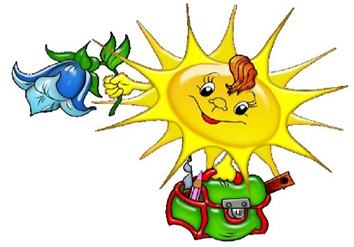 (четверг)                      День двенадцатый1.Приветствие.        Всем! Всем! Всем! Добрый день! Приветствуем вас в лагере «Онлайн лето»! Новый день, новые увлекательные задания!2.  Утренняя зарядка вместе с командой Прыг-скок.С интересными загадками под веселую музыку танцуем и заряжаемся бодростью на весь день.  https://www.youtube.com/watch?v=H_OUSAebj3.  Время завтрака.4. Как вести себя за столом, не выглядеть смешно и глупо научат тебя в Школе хороших манер.https://www.youtube.com/watch?v=15EAvAaOrT0Нарисуй то, что тебе больше всего запомнилось и отправь в группу. 5.Физминутка (встань, посмотри в окно, улыбнись солнышку, протяни к нему руку – поздоровайся с ним, попей водички)6. Рисование гуашью. Веселая собачка и забавный котёнок.https://www.youtube.com/watch?v=Ff5gZ5244WUСфотографируй свою работу и отправь нам.7.Время обеда.8. Научиться танцевать или просто красиво двигаться может каждый. Если ты постараешься, у тебя обязательно получится. https://www.youtube.com/watch?v=GEDtq2vz618Запиши на видео свой танец и оправь нам. Удачи!                                                                               9.Волшебная книга МЧС. Вот и Купалье. Признавайтесь, кто собрался искать "папараць-кветку"?) Герои нашего веселого мультсериала напоминают, что даже поиски волшебства должны быть безопасными.
https://www.youtube.com/watch?time_continue=1&v=gLLNC-IM5c0&feature=emb_logo
Всем пока! Встретимся завтра!!!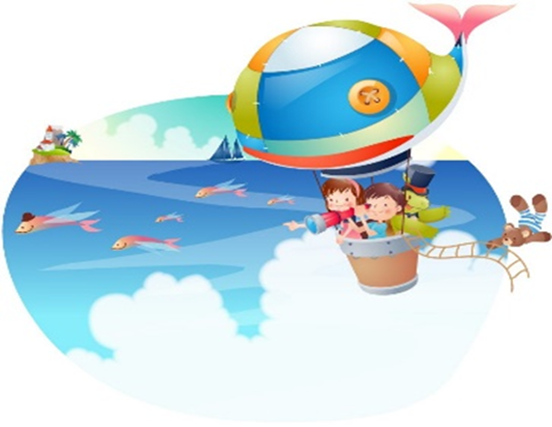 